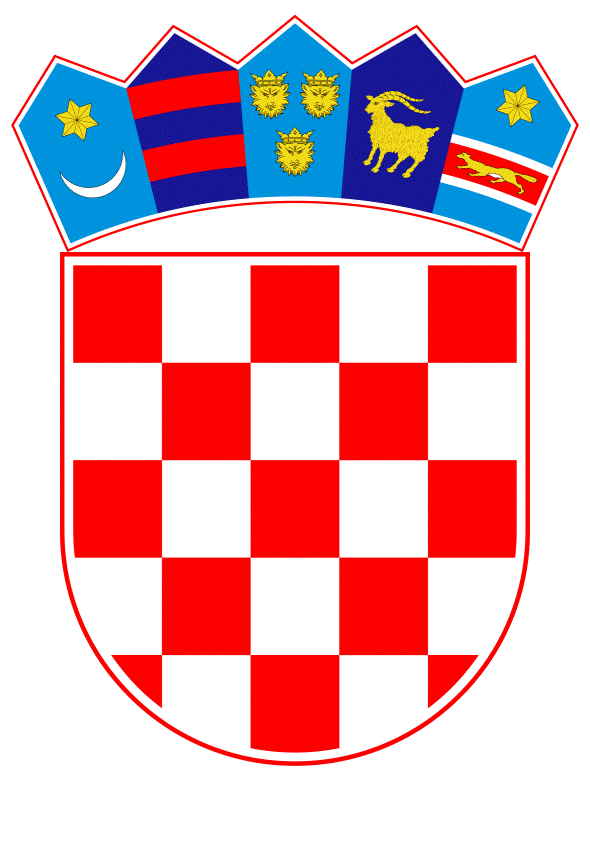 VLADA REPUBLIKE HRVATSKEZagreb, 12. svibnja 2022.______________________________________________________________________________________________________________________________________________________________________________________________________________________________PrijedlogNa temelju članka 31. stavka 3. Zakona o Vladi Republike Hrvatske („Narodne novine“, br. 150/11., 119/14., 93/16. i 116/18.) i točaka II. i III. Odluke o kriterijima i postupku za prihvaćanje pokroviteljstva Vlade Republike Hrvatske („Narodne novine“, broj 44/16.), Vlada Republike Hrvatske je na sjednici održanoj __________ 2022. donijelaZ A K L J U Č A K	1.	Vlada Republike Hrvatske prihvaća pokroviteljstvo nad obilježavanjem 40. obljetnice Galerije Klovićevi dvori, sukladno zamolbi ravnatelja Galerije Klovićevi dvori.	2.	Prihvaćanjem pokroviteljstva Vlada Republike Hrvatske ne preuzima nikakve financijske obveze.KLASA:	URBROJ:	Zagreb,		PREDSJEDNIK	mr. sc. Andrej PlenkovićO B R A Z L O Ž E N J EGalerija Klovićevi dvori najveća je muzejsko-galerijska institucija u Hrvatskoj i jedna od najposjećenijih kulturnih institucija u Hrvatskoj. U zadnjih je 40 godina ostvarila zavidan broj od preko 1.500 različitih izložaba. U širokom spektru izložbama likovne umjetnosti obrađuju se teme od pretpovijesti do suvremenosti, slavna svjetska i hrvatska baština, ali i manje poznata, marginalna područja primijenjene umjetnosti, povijesti, arheologije i etnografije. Visok standard izložbene prezentacije prepoznatljiv je zaštitni znak ove institucije.  Među uspješnim projektima koji su realizirani u Galeriji Klovićevi dvori su izložbe: Drevna kineska kultura; Riznica zagrebačke katedrale; Sjaj zadarskih riznica; U susret Muzeju suvremene umjetnosti; Pisana riječ u Hrvatskoj; Kyoto - cvijet kulture Japana; Zlatno doba Dubrovnika; Dora Maar i Picasso: dodir pogledima; Van Gogh, Mondrian i haaška slikarska škola; Marc Chagall - Priča nad pričama, Pompeji - život u sjeni Vezuva; Tizian, Tintoretto, Veronese - veliki majstori renesanse; Edgar Degas, skulpture; Tiha pobuna - najveći majstori njemačkog ekspresionizma; Prvih pet stoljeća hrvatske umjetnosti; Dalmatinska Zagora - nepoznata zemlja, Vrela europske civilizacije: Slavonija Baranja i Srijem, Julije Klović - najveći minijaturist renesanse; Remek djela iz Muzeja Picasso, Pariz; Izazov moderne: Zagreb - Beč oko 1900.; Katarina Velika - carica svih Rusa; ARS ET VIRTUS Hrvatska - Mađarska. 800 godina zajedničke kulturne baštine te brojne retrospektivne izložbe hrvatskih umjetnika, kao i monografska predstavljanja slikara i kipara te brojne druge tematske izložbe. Važna komponenta javnoga djelovanja Galerije Klovićevi dvori jest nakladnička djelatnost -produkcija opsežnih i suvremeno dizajniranih te stručno i profesionalno obrađenih publikacija. Galerija Klovićevi dvori svojim sveobuhvatnim projektima postaje meritum u regiji uvodeći nove standarde u muzejskoj djelatnosti. Za ove uzorne rezultate zaslužne su generacije zaposlenika i suradnika koji su osmišljavali i realizirali program Galerije Klovićevi dvori.Galerija Klovićevi dvori ponosno slavi 40. obljetnicu s izložbom Vlaha Bukovca Korijeni i krila, koja prikazuje njegov rad u Zagrebu, Cavtatu i Beču te izložbom Klimt u Rijeci - ljubav, smrt, ekstaza koja predstavlja rani, manje poznat dio stvaralaštva jednog od najpoznatijih svjetskih umjetnika te otvaranjem izložbe humanitarnog karaktera „Ukrajinska rapsodija“. U prigodi te svečanosti premijerno će biti prikazan i kratkometražni film u produkciji Galerije - „Galerija Klovićevi dvori - 40 godina uspjeha!“. Slijedom svega navedenoga te s obzirom na važnost Galerije Klovićevi dvori i visoku obljetnicu, predlažemo da Vlada Republike Hrvatske prihvati ovo pokroviteljstvo.Predlagatelj:Ministarstvo kulture i medijaPredmet:Prijedlog za prihvaćanje pokroviteljstva Vlade Republike Hrvatske nad obilježavanjem 40. obljetnice Galerije Klovićevi dvori 